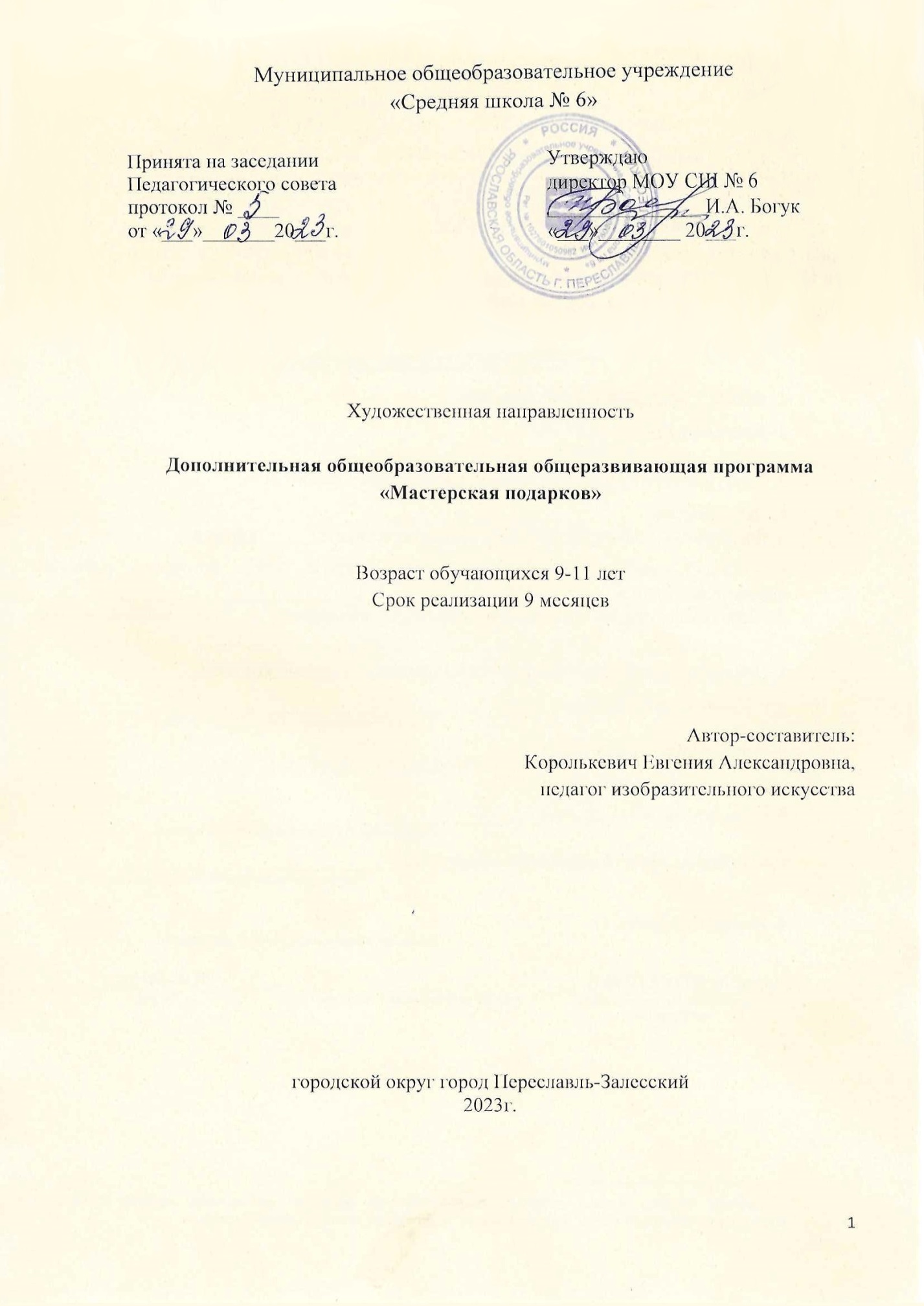 ОГЛАВЛЕНИЕ1. ПОЯСНИТЕЛЬНАЯ ЗАПИСКАХудожественно-продуктивная деятельность занимает особое место в развитии и воспитании детей. Содействуя развитию воображения и фантазии, пространственного мышления, колористического восприятия, она способствует раскрытию творческого потенциала личности, вносит вклад в процесс формирования эстетической культуры ребёнка, его эмоциональной отзывчивости. Приобретая практические умения и навыки в области художественного творчества, дети получают возможность удовлетворить потребность в созидании, реализовать желание создавать нечто новое своими силами. Сегодня, когда во многих общеобразовательных школах на изучение изобразительного искусства отводится ограниченное время, развитие художественного творчества школьников через систему дополнительного образования детей становится особенно актуальным.По уровню разработки программа «Мастерская подарков» модифицированная, по направленности – художественная.Актуальность программы. Аспекты актуальности и успешной реализации программы: личностно - ориентированный подход к процессу обучения; реализация потребностей детей в межличностном общении и продуктивная организация их свободного времяпровождения, направленная на развитие творческих способностей, трудовых навыков, коммуникативных способностей, формирование социально-значимой личности, использование новых технических средств.Программа создает условия для формирования таких личностных качеств, как уверенность в себе, доброжелательное отношение к сверстникам, умение радоваться успехам товарищей, способность работать в группе и проявлять лидерские качества. Занятия изобразительным искусством совершенствуют органы чувств, развивают умение наблюдать, анализировать, запоминать, учат понимать прекрасное. В процессе обучения обучающиеся получают знания о простейших закономерностях строения формы, о линейной и воздушной перспективе, цветоведению, композиции, декоративной стилизации форм, правилах лепки, рисования, а также научатся работать с древесиной и выжигательным аппаратом, научатся создавать подарки своими руками и видеть красоту природы. Все это в целом является мощным стимулом для развития познавательного интереса к искусству.Отличительной особенностью является концепция программы, которая заключается в строгой последовательности изучения базовых законов и правил композиции, живописи и рисунка. Данная программа позволяет получить фундаментальные знания в области декоративного искусства, а также развить творческое воображение учащихся посредством введения заданий на развитие образного мышления, познакомиться с особенностями ведения творческой работы в различных материалах, таких как древесина, фанера (клееная древесина), гуашь, акрил, лак. Преимущество программы в том, что в течение года реализации  ребенок сначала  выжигает по шаблону, изучает  различные виды выжигания и реализует свои знания и умения  в своих работах. Все практические работы учащихся строятся по принципу от простого к сложному. Они могут быть учебными и творческими. Учебная работа выполняется по готовому рисунку, небольшому и простому. При ее выполнении ребята учатся чувствовать материал, пользоваться электровыжигателем. При выполнении творческой работы, учащиеся просматривают методическую литературу, журналы, книги или выполняют собственный эскиз будущего рисунка. Задача педагога на данном этапе - оценить возможности ребенка, и помочь ему выбрать рисунок по силам.Адресат. Программа рассчитана на детей младшего школьного возраста (9-11 лет). Организация и проведение занятий соответствуют психолого-педагогическим особенностям детей данного возраста. Занятия проходят в группе наполняемостью до 12 человек. Программа «Мастерская подарков» адресована детям, проявляющих интерес и стремление овладеть основами декоративного искусства. Объём и срок освоения. Программа рассчитана на 9 месяцев обучения,1 раза в неделю по 1 академическому часу. Продолжительность учебного года 34 недели. Место проведения занятий: ул. Менделеева, 10Форма обучения – очная, групповая. Основные формы и методы работы с детьми по программе подчиняются следующим методическим подходам: теоретическому и практическому. Теоретический подход обеспечивается такими формами и методами обучения, как презентация, рассказ, беседа. На практических занятиях ребята с помощью различных художественных средств (карандаш, гуашь, акрил, выжигательный аппарат и др.) создают собственные уникальные работы.Режим занятий. Продолжительность занятий 1 академический час. Занятия проводятся 1 раз в неделю.Цель: развить творческие способности обучающихся в области изобразительного искусства с учётом индивидуальности каждого ребёнка.Задачи:       Обучающие: углубить знания о возникновении и развитии искусства выжигания по дереву;познакомить с различными видами выжигания по дереву;научить переводить рисунки, орнаменты для выжигания, научить изменять размер орнамента или рисунка;научить применять полученные знания, умения, навыки на практике;научить создавать картины в разных техниках (выжигание и роспись по дереву);научить пользоваться выжигательным аппаратом;научить поиску нестандартных решений при работе с художественными материалами.Развивающие:способствовать формированию интереса к художественному  творчеству;способствовать развитию творческого, логического мышления;способствовать развитию мелкой моторики рук;способствовать развитию изобретательности, творческой инициативы;способствовать развитию стремления к достижению цели;развитие образного мышления, экологического вкуса и чувства прекрасного;способствовать развитию умения анализировать результаты работы.Воспитательные:способствовать воспитанию чувства коллективизма, товарищества и взаимопомощи;способствовать воспитанию чувства уважения и бережного отношения к результатам своего руда и труда окружающих;способствовать воспитанию трудолюбия и волевых качеств: терпению, ответственности и усидчивости;развитие у обучающихся патриотического воспитания, любви к Родине через изучение народного творчества;воспитание трудолюбия, бережности и аккуратности при работе с материалом и инструментом;развитие у обучающихся навыков экологической культуры;формирование у обучающихся осознанной потребности в здоровом образе жизни.2. УЧЕБНО-ТЕМАТИЧЕСКИЙ ПЛАНОбразовательное решение для 3-5 классов программы «Мастерская подарков» включает в себя следующие учебные блоки, каждый из которых направлен на достижение определенных результатов обучения. Каждый блок ориентирован на развитии предметных знаний и навыков в рамках одной или нескольких предметных областей основной школы. 1 Блок «Роспись по дереву»Это базовый этап, основа для дальнейшего творческого развития обучающихся; он даёт возможность успешно перейти к следующему основному этапу художественного обучения. Задания знакомят обучающихся со свойствами живописных материалов и направлены на развитие воображения, фантазии и реализацию творческого потенциала детей. Наряду с созданием творческих работ, выделяются в самостоятельный вид учебной работы - упражнения. Изучаются основные правила композиционной организации плоскости среза древесины. Происходит закрепление знаний о размещении изображения в заданном формате. Упражнения предусматривают не однозначное решение, а различные варианты, т.е. возможность творческого выбора2 Блок «Выжигание  по дереву»Занятия по данному блоку состоят из теоретической и практической части. Теоретическая часть включает получение основных знаний, необходимых для более осознанной работы  при практических занятиях по разработке и изготовлению изделий. Практическая часть предполагает непосредственное выполнение работ и включает в себя этапы проектирования, изготовления и окончательной отделки изделия.Непосредственно само занятие включает в себя организационную, теоретическую и практическую части. Организационная часть обеспечивает наличие всех необходимых для работы материалов и иллюстраций. Теоретическая часть занятий максимально компактна, включает в себя необходимую информацию о теме и предмете знания.3. КАЛЕНДАРНЫЙ УЧЕБНЫЙ ГРАФИК4. СОДЕРЖАНИЕ ПРОГРАММЫБлок 1 «Роспись по дереву»  Содержание раздела программы направлено на изучение росписи по дереву так как роспись имеет многовековые традиции. Каждый из его видов отличается ярко выраженными художественно-стилистическими чертами, основанными на особенностях исторического развития и культуры, географических и природных условиях, экономики края.     Издавна сложившиеся способы художественной обработки материала, специфика трактовки образов, характера изделий развиваются современными мастерами.Блок 2 «Выжигание по дереву»Содержание раздела программы направлено на создание условий для развития личности ребенка; развитие мотивации ребенка к познанию и творчеству; обеспечение эмоционального благополучия; укрепление психического и физического здоровья; интеллектуальное и духовное развитие личности.5. ОБЕСПЕЧЕНИЕ ПРОГРАММЫМетодическое обеспечение программыПри реализации программы используются современные педагогические технологии, обеспечивающие личностное развитие ребенка: личностно-ориентированное обучение, проблемное обучение, обучение в сотрудничестве (командная, групповая работа), информационно-коммуникационные технологии, здоровьесберегающие технологии и др. В процессе обучения применяются следующие методы: объяснительно-иллюстративный, репродуктивный метод, частично-поисковые методы, метод проектов. Проектная деятельность способствует повышению интереса обучающихся к работе по данной программе, способствует расширению кругозора, формированию навыков самостоятельной работы. При объяснении нового материала используются компьютерные презентации, видеофрагменты. Во время практической части ребята работают со схемами, инструкциями, таблицами. На занятиях используется дифференцированный подход, учитываются интересы и возможности обучающихся. Предусмотрено выполнение заданий разной степени сложности. Таким образом, создаются оптимальные условия для активной деятельности всех обучающихся.   		Материально-техническое обеспечение программыПримечание: Все занятия организуются в специально подготовленном учебном кабинете, оснащенным необходимой мебелью и техническими средствами. Организационное обеспечение программыПри реализации программы возможно участие в различных выставках, творческих мероприятиях, конкурсах.6.	КОНТРОЛЬНО-ИЗМЕРИТЕЛЬНЫЕ МАТЕРИАЛЫПланируемые результаты освоения программыПредметные результаты: учащиеся должны знать и уметь:технические приемы работы гуашью (направление, виды мазка);технические приемы работы акварелью (заливка, лессировка, мазок по форме, работа «по-сырому», 3 качества мазка);основные понятия цветоведения (цветовой круг, основные и составные, теплые и холодные, дополнительные, контрастные, нейтральные цвета);понятие локальный цвет и его изменение в зависимости от освещения;понятие рефлекс и его изменение в зависимости от среды;владеть инструментами гуашевой и акриловой живописи, смешивать краски на палитре;принципы организации рабочего места и основные правила техники безопасности;владеть навыками безопасности при работе с инструментами, материалами;владеть знаниями по истории обработки дерева, истории выжигания;использовать полученные знания, умения, навыки для выполнения самостоятельной творческой работы;способы отделки древесины: шлифование, окраска, лакирование, полирование;основы композиции: основные принципы декоративного оформления плоскости;основные приёмы выжигания, типовые композиции и их выполнение на различных видах изделий;технологический процесс изготовления изделий и декорирование их выжиганием.Метапредметные результаты:осуществлять поиск и выделять конкретную информацию с помощью педагога;оформлять свою мысль в устной форме по типу рассуждения;строить речевые высказывания в устной форме;включаться в творческую деятельность под руководством педагога.Личностные результаты:осознание своих творческих возможностей;понимание чувств других людей, сопереживание им;проявление познавательных мотивов;развитие чувства прекрасного и эстетического чувства на основе знакомства с мировой художественной культурой.Отслеживание результатов.Для отслеживания результативности на протяжении всего процесса обучения осуществляются: Входная диагностика (сентябрь) – в форме собеседования – позволяет выявить уровень подготовленности и возможности детей для занятия данным видом деятельности. Проводится на первых занятиях данной программы. Текущий контроль (в течение всего учебного года) – проводится в процессе прохождения каждой темы, чтобы выявить пробелы в усвоении материала и развитии обучающихся, заканчивается коррекцией усвоенного материала. Форма проведения: выставки работ. Аттестация – проводится в середине учебного года (декабрь) по изученным темам для выявления уровня освоения содержания программы и своевременной коррекции учебно-воспитательного процесса. Форма проведения: итоговая работа. А также в конце года обучения (май) и позволяет оценить уровень результативности освоения программы за весь период обучения. Форма проведения: итоговая работа.Критерии оценивания:-Гармоничное сочетание цветов (от 1 до 5 баллов)-Композиция (от 1 до 5 баллов)-Оригинальность (от 1 до 5 баллов)-Аккуратность (от 1 до 5 баллов)-Пропорциональность (от 1 до 5 баллов)-Тщательность проработки деталей (от 1 до 5 баллов)-Самостоятельность работы (от 1 до 5 баллов)Итого 35 балловКритерии уровня освоения программы по сумме баллов: от 25 баллов и более – высокий уровень; от 15 до 25 баллов – средний уровень; до 15 баллов – низкий уровень7. СПИСОК ИНФОРМАЦИОННЫХ ИСТОЧНИКОВПеречень нормативно-правовых документов Федеральный уровеньФедеральный закон от 29 декабря 2012 г. № 273-ФЗ «Об образовании в Российской Федерации».Указ Президента Российской Федерации от 7 мая 2018 г. № 204 «О национальных целях и стратегических задачах развития Российской Федерации на период до 2024 года».Указ Президента Российской Федерации от 29 мая 2017 г. № 240 «Об объявлении в Российской Федерации Десятилетия детства».Распоряжение Правительства Российской Федерации от 6 июля 2018 г. N 1375, об утверждении Плана основных мероприятий до 2020 года, проводимых в рамках Десятилетия детства.План основных мероприятий до 2020 года, проводимых в рамках Десятилетия детства, утвержденный распоряжением Правительства РФ от 6 июля 2018 г. № 1375-р.Приказ Министерства просвещения Российской Федерации от 09 ноября 2018 N 196 «Об утверждении Порядка организации и осуществления образовательной деятельности по дополнительным общеобразовательным программам».Приказ Федеральной службы по надзору в сфере образования и науки РФ от 14 августа 2020 г. N 831 "Об утверждении Требований к структуре официального сайта образовательной организации в информационно-телекоммуникационной сети "Интернет" и формату представления информации".Приказ Mинздравсоцразвития России от 26 августа 2010 г. N 761н "Об утверждении Единого квалификационного справочника должностей руководителей, специалистов и служащих, раздел «Квалификационные характеристики должностей работников образования».Приказ Министерства труда и социальной защиты Российской Федерации от 5 мая 2018 г. N 298 н «Об утверждении профессионального стандарта "Педагог дополнительного образования детей и взрослых».Стратегия инновационного развития Российской Федерации на период до 2020 года, утвержденная Распоряжением Правительства Российской Федерации от 8 декабря 2011 г. № 2227-р.Концепция развития дополнительного образования детей до 2030 года, утвержденная Распоряжением Правительства Российской Федерации от 31 марта 2022 г. № 678-р.Стратегия развития воспитания в Российской Федерации на период до 2025 года, утвержденная Распоряжением Правительства Российской Федерации от 29 мая 2015 г. № 996-р.Концепция общенациональной системы выявления и развития молодых талантов на 2015-2020 годы (утверждена Президентом Российской Федерации 3 апреля 2012 г. № Пр-827) и комплекс мер по ее реализации (утвержден Правительством Российской Федерации 27 мая 2015 г. № 3274пП8).Государственная программа Российской Федерации «Развитие образования», утвержденной Постановлением Правительства Российской Федерации от 26 декабря 2017 года № 1642.Национальный проект «Образование», утвержденный на заседании президиума Совета при Президенте Российской Федерации по стратегическому развитию и национальным проектам (протокол от 24 декабря 2018 г. № 16).Федеральный проект «Успех каждого ребенка», утвержденный президиумом Совета при Президенте Российской Федерации по стратегическому развитию и национальным проектам (протокол от 3 сентября 2018 года № 10).План мероприятий по реализации федерального проекта "Учитель будущего", приложением № 1 протокола заседания проектного комитета по национальному проекту "Образование" от 07 декабря 2018 г. № 3.Постановление Главного государственного санитарного врача РФ от 28 сентября 2020 г. N 28 "Об утверждении Санитарных правил 2.4.3648-20 "Санитарно-эпидемиологические требования к организациям воспитания и обучения, отдыха и оздоровления детей и молодежи".Методические рекомендации  Минпросвещения РФ по реализации образовательных программ начального общего,  основного общего, среднего общего образования, образовательных программ среднего профессионального образования и дополнительных общеобразовательных программ с применением электронного обучения  и дистанционных образовательных технологийПриказ Министерства образования и науки РФ от 23 августа 2017 г. N 816 "Об утверждении Порядка применения организациями, осуществляющими образовательную деятельность, электронного обучения, дистанционных образовательных технологий при реализации образовательных программ"Приказ Минпросвещения России от 03.09.2019 N 467 "Об утверждении Целевой модели развития региональных систем дополнительного образования детей" (Зарегистрировано в Минюсте России 06.12.2019 N 56722)ПИСЬМО МИНОБРНАУКИ РФ от 11 декабря 2006 г. N 06-1844 О ПРИМЕРНЫХ ТРЕБОВАНИЯХ К ПРОГРАММАМ ДОПОЛНИТЕЛЬНОГО ОБРАЗОВАНИЯ ДЕТЕЙПисьмо Минобрнауки России № 09-3242 от 18.11.2015 «О направлении информации» (вместе с «Методическими рекомендациями по проектированию дополнительных общеразвивающих программ (включая разноуровневые программы)» Региональный уровеньПостановление Правительства Ярославской области от 06.04.2018 №235-п О создании регионального модельного центра дополнительного образования детейПостановление правительства № 527-п 17.07.2018 О внедрении системы персонифицированного финансирования дополнительного образования детей (Концепция персонифицированного дополнительного образования детей в Ярославской области)Приказ департамента образования ЯО от 27.12.2019 №47-нп Правила персонифицированного финансирования ДОДМетодические рекомендации по реализации дополнительных общеобразовательных программ с применением электронного обучения и дистанционных образовательных технологийПеречень используемых методических материалов Кузин В. С. Методика преподавания изобразительного искусства.- М: Просвещение, 1983Мелик-Пашаев А.А. Развитие у детей способности пользоваться цветом, как выразительным средством. Психолого – педагогические рекомендации для преподавателей детских художественных школ и художественных отделений школ искусств. – М., 1985;Зайцев А.С. Наука о цвете и живописи. - М.: Искусство, 1986Приложение 1АТТЕСТАЦИЯпо программе «Мастерская подарков»Группа №______Педагог дополнительного образования _____________________/_______________________________1.Пояснительная записка32.Учебно-тематический план63.Календарный учебный график74.Содержание программы75.Обеспечение программы96.Контрольно-измерительные материалы107.Список информационных источников128.Приложения15Раздел, темаТеорияПрактикаИтого1. Знакомство. Инструктаж по технике безопасности. Ознакомление с набором инструментов и материалов112.  Блок «Роспись по дереву»214163.  Блок «Выжигание по дереву»31417Итого61834Дата начала занятийДата окончания занятийКол-во учебных недельКол-во часов в годМесто проведенияРежим занятий01.0931.051734МОУ СШ № 61 раз в неделю по 1 академическому часу№ занятияТема занятия1Знакомство. Инструктаж по технике безопасности. Ознакомление с материалами и инструментами2Рисунок на древесине. Особенность  нанесения (теория).3Основные элементы народной росписи. Инструменты и художественные материалы.4Искусство росписи по дереву. Краткая история возникновения, виды росписей.5Работа с красками: разведение, нанесение на древесину. Приемы владения кистью.6Северные росписи. Выполнение типовых композиций росписи.7Нижегородские росписи. Выполнение типовых композиций росписи.8Росписи Северной Двины. Выполнение типовых композиций росписи.9Современная роспись10Современная роспись11Юмористические картины12Роспись для современного интерьера .Или как вписать  изделие из древесины в стиль интерьера.13Практическая  работа по эскизам (свободная тема)14Практическая  работа по эскизам (свободная тема)15Практическая  работа по эскизам (свободная тема)16Практическая  работа по эскизам (свободная тема)17Выставка работ. Итоговое занятие№ занятияТема занятия1Знакомство. Инструктаж по технике безопасности. Ознакомление с материалами и инструментами.2Правила безопасного использования выжигательного аппарата.3Инструменты и приспособления для выполнения работ по выжиганию. Измерительные инструменты.4Организация рабочего места.5Свойства материалов.6Виды поверхности различных пород деревьев пригодных для выжигания.7Техника перенесения рисунка на заготовку.8Работа по простому шаблону «Геометрические фигуры».Работа с копировальной бумагой. Простой, сложный рисунок.9Основные приемы выжигания. Плоское выжигание.10Освоение приемов выжиганияспособом плоского решения. «Рябина».11Основные приемы выжигания. Глубокое выжигание.12Освоение приемов выжигания способом глубокого решения.  «Ежик»13Техника выжигания. Точечное выжигание.14Приемы точечного выжигания. Практическая работа: точечное выжигание по шаблону «Грибы».15Основные узоры выжигания: сетка, рогожка, елочка, легкие волны.16Использование узоров при выжигании коллективной работы на свободную тему.17Использование узоров при выжигании коллективной работы на свободную тему.Методические материалыТехнические средства обучения1. Презентации.2.Карточки для упражнений3. Репродукции работ художников4. Таблицы смешения цветов5. Таблицы с правилами безопасной работы1. Ноутбук2. Демонстрационный экран3. Выжигательные аппараты№ ппФИ обучающегосяКритерииКритерииКритерииКритерииКритерииКритерииКритерииСумма балловУровень освоение программы№ ппФИ обучающегосяГармоничное сочетание цветовКомпозицияОригинальностьАккуратностьПропорциональностьТщательность проработки деталейСамостоятельность работыСумма балловУровень освоение программы